ICH HABE EINE FRAGE, DAS INTERNET ANTWORTET – RECHERCHEKOMPETENZ IN DER GRUNDSCHULE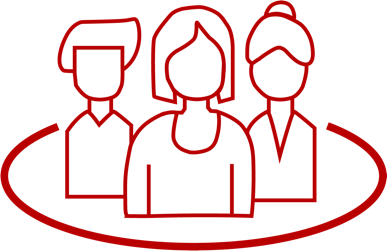 Lili EwertHeranwachsende haben viele Fragen und entdecken das Internet und seine Suchmaschinen als schier unerschöpfliche Informationsquelle. Indem Schüler*innen lernen, wie sie Angebote im Netz und Suchmaschinen nutzen können, wie sie funktionieren, und wie sie deren Antworten einschätzen können, erwerben sie grundlegende Kenntnisse und Fertigkeiten. Dies kommt insbesondere ihrer Recherche- und Informationskompetenz zugute, die für Teilhabe und Bildung in der digitalen Welt von entscheidender Bedeutung ist. Dieser Baustein soll Neugier wecken und motivieren. Indem sie sich gemeinsam das Internet – Sammelsurium des kollektiven Menschheitswissens – erschließen, erfahren sich die Schüler*innen als selbstwirksam und können so zunehmend eigenständige Strategien aufbauen, um Informationen zu gewinnen und zu bewerten. ZUORDNUNG ZU DEN STANDARDSHINWEISE Um Themen zu erschließen, lässt sich aktive Recherchearbeit in jedem Unterrichtsfach realisieren. Die Internet-Recherche sollte dabei, ergänzend zu anderen Quellen, frühzeitig und systematisch genutzt werden. So sind Schüler*innen schrittweise besser in der Lage sich das Medium zu erschließen, das zunehmend Wissenshierarchien und -monopole aufbricht. Lernen Schüler*innen frühzeitig, sich vielfältig zu informieren und Informationen kritisch zu hinterfragen, trägt dies entscheidend dazu bei, umfassendes Grundwissen, eine reflektierte Sicht auf die Welt und begründete Meinungen und Haltungen aufzubauen. Das ist ein wichtiger Grundstein für verantwortungsvolle Kommunikationskultur. Schüler*innen lernen, verantwortungsvoll mit dem Internet und Informationen umzugehen. Sie erkennen, wo sie Antworten auf ihre Fragen finden können, und wenden Kriterien an, um den Wahrheitsgehalt von Informationen einzuschätzen. Durch aktive Recherche durchschauen sie die Macht und Wirkung von Informationen. Sie verstehen, wie Informationen zustande kommen, wie sie sich selbst informieren und eigenes Wissen beitragen können. Aus konsumierendem Verhalten wird aktive Teilhabe.Wahrheit von Fiktion und Lüge zu unterscheiden wird genauso geschult wie die Fähigkeit, die Bearbeitung von Quellen zu erkennen und Werbung zu identifizieren. Basiswissen zu Urheberrecht, Datenschutz und Umgang mit Quellen wird vermittelt. Schüler*innen erfahren Selbstwirksamkeit, indem sie sich eigenständig Informieren, selbsttätig Expertise aufbauen und präsentieren können. Sie können sich mit einem Thema multiperspektivisch und auf Basis verschiedener Quellen auseinandersetzen.Die Recherche bietet spielerisches und lebensweltorientiertes Lernen an: Schüler*innen gelingt es, in die Rolle von Detektiv*innen oder Journalist*innen schlüpfen, sich mit großen Lebensfragen oder kleinen Spaßfragen beschäftigen oder sich ganz gezielt mit einzelnen Themen befassen.WichtigEs soll Grundwissen zu Suchmaschinen vermittelt werden. Es eignet sich ein Einstieg mit Google, da dies die bekannteste und meistgenutzte Suchmaschine ist. Die ungefilterte Fülle ihrer Ergebnisse kann allerdings überfrachtend wirken. Daher kann auch von Anfang an mit Kindersuchmaschinen gearbeitet werden. Recherchearbeit erfordert Lese – und Schreibkompetenz. Ist diese noch nicht ausreichend erworben, sollte die Lehrkraft hier besonders niederschwellig unterstützen, indem sie auch Suchergebnisse in Form von Videos, Audios und Bildern einbettet. Auch die Sprachsuche kann und sollte integriert werden.Die Recherchearbeit kommt gleichermaßen für individuelle Aufgaben wie für Gruppenarbeiten in Frage. Die verschiedenen Methoden sind als einzelne Module oder auch als gesamter Unterrichtskomplex in Form von Projekttagen, -wochen und Jahresprojekten anwendbar.HinweisDieser Unterrichtsbaustein ist Teil einer Reihe, die Kindern die Grundlagen der Medien und des Internets vermittelt. Daher sollte er mit den Bausteinen Medienwissen, Datensouveränität, Fotoprojekte und Ich im Netz verbunden werden.BAUSTEINE FÜR DEN UNTERRICHTLiteratur, Links und EMPFEHLUNGENInformationen zu den unterrichtsbausteinen Standards im Basiscurriculum Medienbildungmediale Informationsquellen auswählen und nutzen (D)Suchmaschinen sachgerecht als Recherchewerkzeuge nutzen (D)ausgewählte Kriterien bezüglich der Glaubwürdigkeit von Informationen und Informationsquellen beschreiben und anwenden (D) Informationen unter Angabe der Quellen auswählen […] (D) Medienangebote situations- und bedürfnisbezogen auswählen (D/G)exemplarisch mediale Manipulationen aus ihrer Lebenswelt erkennen und beschreiben (D)Standards im Fachan einem Beispiel aus ihrer Lebenswelt (z. B. ihr Umgang mit digitalen Medien) ein Problem benennen (C)Medien und Materialien […] nach vorgegebenen Schrittfolgen untersuchen (D)die Herkunft ihrer Informationen erläutern (D)aus dem Blickwinkel ausgewählter Standpunkte und Perspektiven eine Situation bzw. ein Problem beurteilen (D)Thema / SchwerpunktMethode und InhaltMaterialien und TippsDie ganz normale Alltagsrecherche Zum Recherchieren im Alltag hinführenDie Lehrkraft beginnt die Stunde mit: „Mir ist beim YouTube-Schauen etwas Merkwürdiges aufgefallen“. Gemeinsam wird das Video von Scar angesehen und ab einem bestimmten Moment gestoppt. „Wartet mal, die Stimme kenne ich doch?“ Die Videos von Diego und Aslan werden gezeigt. „Wieso haben die Löwen alle die gleiche Stimme? Wie können wir den Sprecher herausfinden?“ Gemeinsam werden Möglichkeiten gesammelt. Der gemeinsame Rechercheweg beginnt. Es wird versucht, über 
YouTube, Wikipedia, Suchmaschinen etc. auf die Antwort zu kommen. Hierbei sollten drei verschiedene Quellen besprochen und verglichen werden. Gemeinsam wird ein möglicher Rechercheweg aufgemalt, der für weitere, eigene Recherchen genutzt werden kann. Wie kommen wir im Alltag zu unseren Fragen? Gemeinsam werden mit den Kindern Situationen und Fragen gesammelt. Sie können nun üben, ihre eigenen Alltagsthemen zu recherchieren. Die Ergebnisse und Recherchewege werden anschließend zusammengeführt und besprochen.Beispiel: „Warum haben alle Löwen im deutschen Film die gleiche Stimme?“Scar (König der Löwen): https://youtu.be/BJKOOSZGBFw Diego (Ice Age): https://youtu.be/uGWB2AuVI5o Aslan (Narnia): https://youtu.be/C3drlbR-gF8  Synchronsprecher: Thomas Fritsch (z. B. bei Wikipedia zu finden) Such-Tipps für Kinder: https://s.bsbb.eu/eq Internet ABC-Lernmodul Suchen und Finden: https://s.bsbb.eu/er (Modulkonfiguration für Lehrkräfte: https://s.bsbb.eu/es) Hinweis für Lehrkräfte: Vorher ein Thema für die Schüler*innen heraussuchen und vorrecherchieren, um den Kindern gezielt bei der Recherche helfen zu können.Googlen Google-Suchmaschine, Suchbegriffe richtig einsetzen, Algorithmen, Werbung, Grundeinstellungen kennenlernenWas bedeutet „googlen“ und was ist Google eigentlich?  Unternehmen, Suchmaschine Optional: Das Video von Frag Fred ansehen Google wird geöffnet und die Oberfläche gemeinsam besprochen.Gemeinsam wird ein Suchbegriff ausgesucht und in Google eingegeben. Die Lehrkraft kann den Begriff auch vorher festlegen. Die Oberfläche mit den Suchergebnissen gemeinsam besprechen (Videos, Bilder, Maps, News, Einstellungen etc.). Google zeigt verschiedene Seiten an, die nun besprochen werden können: Was hat es mit den ersten drei Suchergebnissen auf sich?  Werbung! Welche Ergebnisse sind auf den letzten Seiten zu finden? Mal nur einen Suchbegriff, mal einen ganzen Satz eingeben und erörtern; gern auch verschiedene Sprachen nutzen; Ergebnisse vergleichen.Bekommen wir alle die gleichen Informationen angezeigt?  Personalisierung der Suchergebnisse. Evtl. eine kleine Pro-/Contra-Diskussion zu personalisierten Informationen anstoßen. Gemeinsam werden Einstellungen auf Google vorgenommen: Sucheinstellungen, Sprachen, Suchverlauf, anstößige Ergebnisse, erweiterte Suche etc.Optional: Bei Google gibt es auch die Bilder-Rückwärtssuche, die zusammen getestet werden kann, um zu prüfen, wo das Bild erstmals veröffentlicht wurde und wo es ggf. in einem anderen Kontext verwendet wird.Video aus der Reihe Frag Fred: Wie funktioniert eine Suchmaschine? https://youtu.be/Rr-uWTO_HAw Tipps & Tricks beim Suchen: https://s.bsbb.eu/f6 Google-Hintergrundwissen:Bildersuche mit Google – Bilder im Netz zurückverfolgen: https://youtu.be/uNwgaTKCyk0 Doku-Tipp für Lehrkräfte – Die Google-Story: https://youtu.be/4GE1keiV-Hc Hinweise: Google ist eine große Suchmaschine, die viel Lesekompetenz erfordert. Es könnte auch die Sprachsuche von Google genutzt werden. In das Thema Suchmaschinen kann auch direkt mit Kindersuchmaschinen eingeführt werden. Google dient als Einstieg, da es die bekannteste und meistgenutzte Suchmaschine der Welt ist. Die Lehrkraft kann zuvor Suchbegriffe aussuchen und testen  (Tipps dazu: https://s.bsbb.eu/et). Entweder am Smartboard gemeinsam suchen oder per Bildschirm-Teilen in der Videokonferenz Alternative SuchmaschinenAlternativen zu Google und Kindersuchmaschinen kennenlernenGoogle ist nicht die einzige Suchmaschine. Die Schüler*innen kennen evtl. andere Suchmaschinen. Ein Schaubild zu Suchmaschinen im Vergleich erstellen; gemeinsam oder in Gruppenarbeit verschiedene Suchmaschinen mit dem gleichen Suchbegriff auf Gemeinsamkeiten und Unterschiede hin testen, z. B.: Startpage, duckduckgo, Ecosia, Google etc.; Ergebnisse sammeln und vergleichen; dazu Screenshots der ersten Seite der Suchergebnisse in einem gemeinsamen Dokument/einem digital Whiteboard sammeln; es kann auch eine gemeinsame Tabelle angefertigt werden.Warum gibt es verschiedene Suchmaschinen und unterschiedliche Ergebnisse?  Personalisierung, Algorithmen, GeografieKindersuchmaschinen werden vorgestellt und gemeinsam oder in Gruppenarbeit getestet. Gemeinsam werden die Vor- und Nachteile von Kindersuchmaschinen besprochen.  Schutz, geprüfte Inhalte, kindgerechte 
Suchergebnisse Optional: Recherchewettlauf Die Kinder werden in Teams aufgeteilt. Eine Frage wird gestellt, auf die sie die Antwort mit Kindersuchmaschinen finden müssen (Zeit: 5 Minuten). Das Team, das am schnellsten war, hat die Runde gewonnen. Es können mehrere Runden gespielt werden.Unterrichtsgespräch: Warum konnten Suchergebnisse nicht schnell gefunden werden?  z. B. Lese-, Schreib-, Suchkompetenz; ggf. Sprachassistenz nutzenHintergrundmaterial zum Recherchieren für Kinder: Quellenverzeichnis (s.u.) und Methode Googlen (s.o.)Alternative Suchmaschinenhttps://www.startpage.comhttps://duckduckgo.comhttps://www.ecosia.org Kindersuchmaschinen: https://www.blinde-kuh.de https://www.fragfinn.dehttps://www.helles-koepfchen.de Die beliebtesten Kindersuchmaschinen im Vergleich: https://s.bsbb.eu/eu Tool-Tipp für das Schaubild: digitales Whiteboard auf Flinga (https://flinga.fi, Learning Snack zum Tool: https://s.bsbb.eu/ca) oder Cryptpad (https://cryptpad.fr, Learning Snack zum Tool: https://s.bsbb.eu/cc)Tipp: Je nach Klasse kann auch nur mit den Kindersuchmaschinen gearbeitet und die anderen großen Suchmaschinen können erst in höheren Jahrgangstufen besprochen werden. Direkt ergänzend im Unterricht bietet sich die Internet-Recherche zu einem Thema an: „Das Schulbuch sagt uns XYZ, mal sehen, was uns das Internet noch sagt.“ Hinweis aus dem Journalismus: Journalist*innen suchen oftmals denselben Suchbegriff in drei verschiedenen Suchmaschinen, um mehr Quellenauswahl zu haben.Quellen-CheckUmgang mit Quellen erlernenFür Informationen im Internet sensibilisierenMeinungen und Fakten unterscheiden lernenEin fiktiver Fall/eine Leitfrage wird den Kindern vorgestellt. Die Aufgabe ist, Antworten zu finden und sie richtig und für andere verständlich zu erklären. Einführung/Wiederholung des Quellenbegriffs durch die Lehrkraft: Was sind Quellen? Warum ist wichtig, dass die Informationen stimmen? Wie können wir das einschätzen? Zusammen Kriterien festlegen, um Quellen richtig einzuschätzen; besprechen, was Meinungen und Fakten sind und wie sie unterschieden werden könnenGemeinsam wird festgelegt, wie Quellen richtig notiert werden, und warum dies wichtig ist.  Urheberrecht, Nachvollziehbarkeit der InformationenDie Recherche erfolgt In Teamarbeit. Die Ergebnisse werden gesammelt, präsentiert und besprochen. Können wir nun die Leitfrage/den Fall lösen?Optional: Warum haben wir evtl. andere Informationen als Menschen in anderen Ländern?  Personalisierung, Nachrichtenwert, Informationen in anderen SprachenKriterien zum Quellencheck für Kinder: https://s.bsbb.eu/evErklärvideo Quellen richtig angeben: https://youtu.be/hITqgS_G7vAErklärvideo News oder Fake News – schon gecheckt: https://youtu.be/1NRV0rM9y9E Hintergrundwissen für Lehrkräfte zum Thema Nachrichtenwert: https://s.bsbb.eu/ew Tipp: Um Schüler*innen den Rechercheweg zu erleichtern, bietet sich an, im Vorfeld Webseiten auszusuchen, auf denen sie ihre Antworten herausfinden können. Zum Quellen-Check lässt sich die Kindersuchmaschine nutzen, um zu sehen, ob es noch weitere Seiten zu diesem Thema gibt. Hinweis: Für die Arbeit mit Quellen eignet sich ein Rollen-Spiel. Die Kinder schlüpfen einen Tag in die Rolle von Journalist*innen, die über ein Thema berichten wollen (z. B. Kinderrechte). Gemeinsam wird recherchiert, werden Informationen gesammelt, geprüft, diskutiert und das Thema für andere aufbereitet. Somit kann am Ende ein kleines Medienprodukt entstehen, z. B eine Wandzeitung/digitale Pinnwand mit Ergebnissen, Erklärvideo, etc.Der König der LöwenMit Mehrsprachigkeit und Erstquellen umgehenRecherche für die kulturelle BildungDas Lied The Circle of Life (deutsch!) wird zusammen gehört (gern mitsingen lassen).Fragen: Was singen wir da? Worum geht es in dem Lied? Wieso kennen wir das Lied? Wer hat das Lied gemacht? Wer singt es? Ist es das Original?Über YouTube, Wikipedia, Suchmaschinen u.a. das Lied und die Lyrics gemeinsam oder in Gruppenarbeit suchen Gefunden: Das Original auf Zulu/Englisch, ggf. auch in weiteren ÜbersetzungenDas Lied genauer betrachten: Wer hat das Lied geschrieben (Lebo M.)? Welche Sprache und welche Bedeutung haben die ersten Zeilen? ( Zulu) Warum singen wir nur die deutsche Version richtig, Zulu aber nicht? Warum gibt es viele Versionen des Liedes? Was macht das mit dem Original? Optional: Das Original-Lied gemeinsam richtig lernen und singenCircle of Life (auf Deutsch): https://youtu.be/6STVMe_DZnc Circle of Life (Original): https://youtu.be/GibiNy4d4gc Lebo M. performt Circle of Life: https://youtu.be/pSwBHh6KoHY Lyrics: https://s.bsbb.eu/exHintergrundinfo, wie das Lied entstanden ist und was die Zulu-Zeile bedeutet: https://s.bsbb.eu/ey Hinweis: Diese Methode ist prädestiniert für die kulturelle Aneignung von Wissen zu sensibilisieren (Umgang mit Erstquellen, Übersetzungen und Remixen). Sie greift die Fragen auf: Was singe ich eigentlich? Warum singe ich den Zulu-Part nicht richtig? Was bedeutet das? Wer hat das Lied ursprünglich kreiert? Wer wurde damit berühmt? Diese Methode zeigt, wie Recherche zur kulturellen Bildung beiträgt und den Horizont erweitert. Lügen und falsche InfosWahrnehmung und Auseinandersetzung mit Lügen und DesinformationSpiel/Szenario – Nachricht von Schulausfall im Klassenchat: Im Klassenchat geht die Nachricht um, dass morgen keine Schule ist. Was tun wir? Wie lässt sich die Nachricht prüfen? Weitere Beispiele können genannt werden. Gemeinsam besprechen: Warum lügen Menschen? Was richten Lügen an? Warum müssen wir verantwortungsvoll damit umgehen? Welche Konsequenzen und Strafen können Lügen haben?Spieloptionen: Online-Spiel Fakefinder Kids Quiz: Wahrheit oder Lüge? Verschiedene Aussagen werden vorgelesen und die Kinder vermuten: wahr oder falsch? (auch in einem Online-Quiztool umsetzbar). Besprechen: Warum ist die Wahrheit (nicht) schwer zu erkennen? Wie können wir die Aussagen prüfen? (z. B. sich fragen, ob es logisch ist; andere Menschen fragen, die es wissen können; im Internet suchen)Optional Google-Bilder-Rückwärtssuche: Ein Bild wird gezeigt und eine fiktive Nachricht dazu erzählt. Wie können wir herausfinden, ob Nachricht und Bild zusammenpassen?Erklärvideo News oder Fake News: https://youtu.be/1NRV0rM9y9E Online-Spiel – Fakefinder Kids: https://kids.swrfakefinder.de Hinweis: Hier für den verantwortungsvollen Umgang sensibilisieren (Cybermobbing!) und über Konsequenzen bei Missbrauch aufklärenTool-Tipp: Umsetzung eines Online-Quiz auf Learning Snacks (https://www.learningsnacks.de, Learning Snack zum Tool: https://s.bsbb.eu/cf) oder Learning Apps (https://learningapps.org, Learning Snack zum Tool: https://s.bsbb.eu/c5) WikipediaUmgang mit der größten Online-Bibliothek erlernen, den Umgang mit Wikis erlernenWer ist eigentlich…? Die Kinder suchen sich eine (real existierende) Person aus, über die sie mehr erfahren möchten. Was ist Wikipedia? Was sind Wikis?Wikipedia wird geöffnet, die Oberfläche besprochen und nach der Person gesucht. Im Artikel auf Hyperlinks und Quellen klicken, um mehr zu erfahren und die Wahrheit der Information zu prüfen Die gleiche Seite kann in verschiedenen Sprachen geöffnet und verglichen werden. Warum gibt es nicht in jeder Sprache die gleichen Informationen?Wikipedia als Quelle: Können wir den Informationen vertrauen?  Jeder Mensch kann die Informationen selbst einstellen, Wikipedia als Überblick gut, Überprüfung erforderlich. Warum ist Wikipedia wichtig? Um den Wahrheitsgehalt zu überprüfen, können die Schüler*innen die Person in eine Suchmaschine eingeben und die Erkenntnisse vergleichen. Waren die Informationen auf Wikipedia richtig? Was wissen wir über unsere Person?Optional: Einen gemeinsamen Wikipedia-Artikel schreibenWikipedia-Tipps für Pädagog*innen: https://s.bsbb.eu/ez Klexikon – Kinder-Lexikon/Wiki: https://s.bsbb.eu/f0Wikimedia (gemeinnützige Organisation zur Unterstützung von Wikipedia): https://www.wikimedia.de/projekteHinweise für Lehrkräfte: Die Wikipedia-Suche lässt sich in jedem Fach zu jedem Thema ergänzend zum Schulbuch üben.In der Wikipedia-Community gibt es immer wieder Diskussionen über Sexismus sowie männliche Dominanz und Repräsentanz im Wissensbereich. Diese Methode kann auch Anlass geben, um über Wissenshierarchien, Repräsentanz und Gleichberechtigung zu reden. Weiterführende Information zum Thema: https://youtu.be/ZGBDD9QZcPkFandom-RechercheSpezial-Themen und Expertise der Community kennenlernenForum, Fandom, Wiki kennenlernenWelche Fantasy-Welten kennt und mögt ihr? Wo möchtet ihr tiefer eintauchen? Kennt ihr Fan-Webseiten oder Foren für Themen, die euch faszinieren? Die Lernenden einigen sich auf eine Fantasy-Welt, z. B. Harry Potter, und formulieren Fragen. Anschließend suchen sie nach einem Wiki/Fandom. Diskussion: Was ist ein Fandom? Was ist ein Wiki? Gemeinsam oder in Gruppen in dem Fandom umsehen und Antworten auf die Fragen finden und besprechen:  Wer hat den Eintrag gemacht? Können wir den Informationen vertrauen? Wer und was sind Expert*innen? Haben wir selbst auch Expertise? Optional: Auf Fandom.com entdecken, welche weiteren Fandoms es gibtOptional: Gemeinsam einen Artikel oder ein eigenes Fandom erstellenBegriffserklärungenFandom: Fangemeinde. Oftmals sammelt die Fangemeinde ihre Fan-Fiction und ihr Wissen in einem gemeinsamen Wiki. Die Firma Fandom hat einige Fan-Wikis übernommen. Weiterführende Informationen: https://de.wikipedia.org/wiki/Fandom Wiki: kollaborative Website, meist zum Sammeln gemeinschaftlichen Wissens. Weiterführende Informationen: https://de.wikipedia.org/wiki/Wiki Vorschläge für Kinder-Themen-Fandoms: Drachenzähmen leicht gemacht-Wiki: https://s.bsbb.eu/f1Drachen-Wiki: https://s.bsbb.eu/f2 Harry Potter-Lexikon: https://s.bsbb.eu/f3 Disney-Wiki: https://s.bsbb.eu/f4 PokéWiki: https://s.bsbb.eu/f5 Tool-Tipp für eigenes, lokales Desktop-Wiki – ZIM-Wiki: https://zim-wiki.org Hinweis: Diese Methode dient dazu, für Expertise zu sensibilisieren.Exkurs: Meine Fundstückespeichern, downloaden, kopieren, ausschneiden, teilen, Lesezeichen„Ich bin online und habe etwas gefunden, das ich mag. Wie kann ich es speichern oder teilen?“ Von dieser Leitfrage aus werden verschiedenen Möglichkeiten thematisiert und direkt erprobt – erst am Computer, dann auf dem Smartphone/Tablet.Gemeinsam werden Ordner auf dem Desktop angelegt. Ein Beispiel-Foto wird heruntergeladen und aus dem Download-Ordner in den eignen Ordner verschoben. Der Unterschied zwischen ausschneiden und kopieren wird erklärt.Der Ordner wird auf einen USB-Stick überführt. Smartphone/Tablet: Es wird thematisiert, wie z. B. Fotos vom Smartphone auf den Computer und dann auf den USB Stick überführt werden können werden.Weiterführend: „Wenn ich das Foto jemanden schicken möchte, wie kann ich das machen?“ Möglichkeiten des Versendens über 
E-Mail, Bluetooth oder die Teilen-Funktion werden zusammen erkundet. Weiterführend: Gemeinsam werden im Browser die Funktionen der Lesezeichen kennengelernt. Dann werden Lesezeichen erstellt und geordnet.Hinweise für Lehrkräfte:Für diese Methode werden entsprechende technische Geräte (Computer, Laptop, Smartphone) und USB-Sticks für die Schüler*innen benötigt.Es sollte thematisiert werden, welche Dinge nicht downloadbar sind und nicht weiterverbreitet werden dürfen.Zuordnung zu den Standards des Basiscurriculums Sprachbildungaus Texten gezielt Informationen ermitteln […] (D)zu einem Sachverhalt oder zu Texten eigene Überlegungen äußern (D)Vermutungen äußern und begründen (D)Wörter [...] und Formulierungen in verschiedenen Sprachen nutzen […] und vergleichen (D, G)Zuordnung zu den übergreifenden ThemenDemokratiebildung Kulturelle Bildung VerbraucherbildungEwert, Lili. Suchmaschinen ABC. https://www.allesmeko.de/suchmaschinen-abc (abgerufen: 24.03.2021).Learning Snack. Cryptpad – sicherer Online-Speicher. https://www.learningsnacks.de/share/127469 (abgerufen: 24.03.2021).Learning Snack. Flinga – Wall & Whiteboard. https://www.learningsnacks.de/share/125680 (abgerufen: 24.03.2021).Learning Snack. LearningApps – interaktive Bausteine. https://www.learningsnacks.de/share/26028 (abgerufen: 24.03.2021).Learning Snack. Learning Snacks – Inhalte im Chat-Format. https://www.learningsnacks.de/share/33473 (abgerufen: 24.03.2021).Bildungsmaterial zum Thema Recherche für KinderA1Internet für alle. Online-Quellen bewerten: Was glaub’ ich dem Internet? https://a1digitalcampus.at/wp-content/uploads/2021/03/Online_Quellen_bewerten_02.pdf (abgerufen: 19.3.2021).Internet-ABC. Recherche-Ratgeber für Kinder. https://www.internet-abc.de/kinder/recherche-ratgeber (abgerufen: 19.3.2021). Internet-ABC. Lernmodul Suchen und Finden. https://www.internet-abc.de/lm/suchen-und-finden.html (abgerufen: 19.3.2021).Internet-ABC. Lernmodul Suchen und Finden – Modulkonfiguration für Lehrkräfte. https://www.internet-abc.de/lm/suchen-und-finden/lehrer.html (abgerufen: 19.3.2021). Internet-ABC. Suchen/Finden/Hausaufgaben. https://www.internet-abc.de/eltern/suchen-finden-hausaufgaben (abgerufen: 19.3.2021). Klicksafe.de. Suchen und Recherchieren. https://www.klicksafe.de/themen/suchen-recherchieren (abgerufen: 19.3.2021). Klicksafe. Richtig suchen im Internet! Ein Eltern-Ratgeber mit praktischen Übungen für Kinder und Jugendliche. https://www.klicksafe.de/fileadmin/media/documents/pdf/Broschren_Ratgeber/Rechercheratgeber.pdf (abgerufen: 19.3.2021).Saferinternet.at. Suchmaschinen clever verwenden: Such-Tipps für Kinder. https://www.saferinternet.at/news-detail/suchmaschinen-clever-verwenden-such-tipps-fuer-kinder (abgerufen: 19.3.2021).Saferinternet.at. Wie kann ich Online-Quellen prüfen? https://www.saferinternet.at/faq/informationskompetenz/wie-kann-ich-online-quellen-ueberpruefen (abgerufen: 19.3.2021).ErklärvideosChecker Welt: Der Nachrichten – Check / Reportage für Kinder / Checker – Tobi. https://www.youtube.com/watch?v=lHJ6oPGfQ2Q (abgerufen: 19.3.2021).Computer und IT-Wissen einfach erklärt. Wie funktioniert (die) Google (Suche). https://www.youtube.com/watch?v=E5T5nEuRHR8 (abgerufen: 19.3.2021).Eyecatcher Medienproduktion. Das Netz – Wie funktioniert eine Suchmaschine? https://www.youtube.com/watch?v=KBKwtCAoiG4 (abgerufen: 19.3.2021).GMK. Tutorial: Google Bildersuche – Bilder im Netz zurückverfolgen. https://www.youtube.com/watch?v=uNwgaTKCyk0 (abgerufen: 19.3.2021).Klickwinkel. News oder Fake News – schon gecheckt? https://www.youtube.com/watch?v=1NRV0rM9y9E (abgerufen: 19.3.2021).Klickwinkel. Algorithmen – Die Social-Media-Infofilter. https://www.youtube.com/watch?v=uXVr1RXBlxE (abgerufen: 19.3.2021).schooleasy: Quellen richtig angeben – So wird’s gemacht. https://www.youtube.com/watch?v=hITqgS_G7vA (abgerufen: 19.3.2021).So Many Tabs. Hat Wikipedia ein Problem mit SEXISMUS? https://www.youtube.com/watch?v=ZGBDD9QZcPk (abgerufen: 19.3.2021).SRF Kids. Frag Fred: Wie funktioniert eine Suchmaschine? https://www.youtube.com/watch?v=Rr-uWTO_HAw (abgerufen: 19.3.2021).ZDFinfo. Die Google-Story – Die Milliarden-Dollar-Maschine. https://www.youtube.com/watch?v=4GE1keiV-Hc (abgerufen: 19.3.2021).Fandoms für Kinder-ThemenDisney-Wiki. https://disney.fandom.com/de/wiki/Disney_Wiki (abgerufen: 19.3.2021).Drachenzähmen leicht gemacht-Fandom. https://drachenzahmen-leicht-gemacht.fandom.com/de/wiki/Drachenz%C3%A4hmen_leicht_gemacht_Wiki (abgerufen: 19.3.2021).Drachen Fandom. https://drachen.fandom.com/de/wiki/Drachen_Wiki?campaign=explore-04-2017 (abgerufen: 19.3.2021). Harry-Potter-Lexikon. https://harrypotter.fandom.com/de/wiki/Harry-Potter-Lexikon:Hauptseite (abgerufen: 19.3.2021). PokéWiki – Die deutsche Pokémon-Enzyklopädie. https://www.pokewiki.de/Hauptseite (abgerufen: 19.3.2021).Online-SpielCybermights (Browsergame zu den Themen Datenschutz, Lügen, Recherche). https://die-cybermights.de/jakob-und-die-cybermights (abgerufen: 19.3.2021). Sonstiges MDR. 360GMedien. Was macht eine Nachricht zur Nachricht? https://www.mdr.de/medien360g/medienwissen/nachrichten-faktor-bewertung-100.html (abgerufen: 19.3.2021). Begleitende Hinweisbroschüre: https://s.bsbb.eu/hinweise Unterrichtsbausteine für alle Fächer im Überblick: https://s.bsbb.eu/ueberblickTutorials zu den in den Unterrichtsbausteinen genutzten digitalen Tools: https://s.bsbb.eu/tools 